Vice-Chair
Cannella, Anthony

Members
Allen, Benjamin
Dodd, Bill
Gaines, Ted
Galgiani, Cathleen
McGuire, Mike
Morrell, Mike
Roth, Richard
Skinner, Nancy
Vidak, Andy
Wieckowski, Bob
Wiener, Scott D.
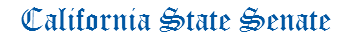 TRANSPORTATION AND HOUSING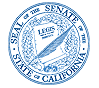 JIM BEALL CHAIRChief Consultant
Randy Chinn

Principal Consultant
Erin Riches
Manny Leon

Consultant
Alison Hughes
Jeffery  Song

Committee Secretary
Katie Bonin
Assistant
Cicely ChisholmState Capitol, Room 2209
(916) 651-4121
FAX: (916) 445-2209
AGENDATuesday, April 17, 2018 
3:30 p.m. -- John L. Burton Hearing Room (4203)AGENDATuesday, April 17, 2018 
3:30 p.m. -- John L. Burton Hearing Room (4203)AGENDATuesday, April 17, 2018 
3:30 p.m. -- John L. Burton Hearing Room (4203)MEASURES HEARD IN FILE ORDER1.SB 827WienerPlanning and zoning: transit-rich housing bonus.2.SB 829WienerEmployee Housing Act: agricultural employee housing.3.SB 831WieckowskiLand use: accessory dwelling units.4.SB 893NguyenPlanning and zoning: density bonus: vehicular parking ratio.5.SB 1128RothCommon interest developments: governance.6.SB 1265WieckowskiCommon interest developments: elections. 7.SB 1296GlazerDepartment of Housing and Community Development: database of local fees.8.SB 1415McGuireHousing.